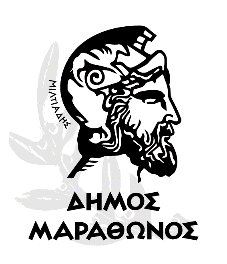 ΕΝΤΥΠΟ ΟΙΚΟΝΟΜΙΚΗΣ ΠΡΟΣΦΟΡΑΣΤου οικονομικού φορέα με επωνυμία ……………………………………………………………………………….., με έδρα ………………………………………………………………………….., τηλ. ……………………………………………, fax …………………….…, email ……………………………………………………, ΑΦΜ …………………………. και ΔΟΥ ………………………….Αφού έλαβα γνώση της με αριθ. πρωτ. ………………………………………….. πρόσκλησης για υποβολή προσφοράς για την Προμήθεια ειδών εκδηλώσεων και εορτών του Δήμου Μαραθώνος και όσα προβλέπονται από την Τεχνική Έκθεση του Αυτοτελούς Τμήματος Κοινωνικής Προστασίας, Παιδείας, Πολιτισμού και Αθλητισμού, δηλώνω ότι αποδέχομαι πλήρως και χωρίς επιφύλαξη τους όρους και τις τεχνικές προδιαγραφές για την προμήθεια των ζητούμενων ειδών και καταθέτω την παρούσα προσφορά όπως φαίνεται στον παρακάτω πίνακα:………………………………………………………………………………………………………………………………………….(αναγράφετε συνολικό ποσό συμπεριλαμβανομένου του Φ.Π.Α. ολογράφως)Νέα Μάκρη, …..-…..-2023Ο Προσφέρων[Σφραγίδα Επιχείρησης, Υπογραφή Νόμιμου Εκπροσώπου]Δήμος Μαραθώνος, ….…-…….-2023Προμήθεια ειδών εκδηλώσεων και εορτώνΦΟΡΕΑΣ: Δήμος ΜαραθώνοςΠροϋπολογισμός: 5.406,40 ευρώ συμπεριλαμβανομένου του ΦΠΑ 24%Πηγή: Ίδιοι ΠόροιCPV: 35821000-5 «Σημαίες» 34928450-7 «Στυλίσκοι» 39241200-5  «Ψαλίδια» 39561110-6 «Κορδέλες» 39516120-9 «Μαξιλάρια»ΟΜΑΔΑ Α : ΣΗΜΑΙΕΣ - ΓΙΡΛΑΝΤΕΣΟΜΑΔΑ Α : ΣΗΜΑΙΕΣ - ΓΙΡΛΑΝΤΕΣΟΜΑΔΑ Α : ΣΗΜΑΙΕΣ - ΓΙΡΛΑΝΤΕΣΟΜΑΔΑ Α : ΣΗΜΑΙΕΣ - ΓΙΡΛΑΝΤΕΣΟΜΑΔΑ Α : ΣΗΜΑΙΕΣ - ΓΙΡΛΑΝΤΕΣα/αΠεριγραφήΠοσότηταΤιμή ΜονάδαςΣύνολο1Σημαία Ελληνική602Σημαίες Κρατών523Σημαία Ευρωπαϊκής Ένωσης404Σημαία Λευκή με έμβλημα του Δήμου305Σημαία Ελληνική με χρυσά κρόσσια86Σημαία Ευρωπαϊκής Ένωσης με χρυσά κρόσσια87Γιρλάντα Ελλάς - Βυζαντίου308Γιρλάντα Ελλάς30ΚΑΘΑΡΗ ΑΞΙΑ ΟΜΑΔΑΣ ΑΚΑΘΑΡΗ ΑΞΙΑ ΟΜΑΔΑΣ ΑΚΑΘΑΡΗ ΑΞΙΑ ΟΜΑΔΑΣ ΑΚΑΘΑΡΗ ΑΞΙΑ ΟΜΑΔΑΣ ΑΦ.Π.Α. 24%Φ.Π.Α. 24%Φ.Π.Α. 24%Φ.Π.Α. 24%ΣΥΝΟΛΟ ΟΜΑΔΑΣ ΑΣΥΝΟΛΟ ΟΜΑΔΑΣ ΑΣΥΝΟΛΟ ΟΜΑΔΑΣ ΑΣΥΝΟΛΟ ΟΜΑΔΑΣ ΑΟΜΑΔΑ Β : ΣΕΤ ΕΓΚΑΙΝΙΩΝΟΜΑΔΑ Β : ΣΕΤ ΕΓΚΑΙΝΙΩΝΟΜΑΔΑ Β : ΣΕΤ ΕΓΚΑΙΝΙΩΝΟΜΑΔΑ Β : ΣΕΤ ΕΓΚΑΙΝΙΩΝΟΜΑΔΑ Β : ΣΕΤ ΕΓΚΑΙΝΙΩΝα/αΠεριγραφήΠοσότηταΤιμή ΜονάδαςΣύνολο1Κολωνάκια στήριξης (σετ 2 τεμ)12Κορδέλα εγκαινίων με ψαλίδι και μαξιλάρι1ΚΑΘΑΡΗ ΑΞΙΑ ΟΜΑΔΑΣ ΒΚΑΘΑΡΗ ΑΞΙΑ ΟΜΑΔΑΣ ΒΚΑΘΑΡΗ ΑΞΙΑ ΟΜΑΔΑΣ ΒΚΑΘΑΡΗ ΑΞΙΑ ΟΜΑΔΑΣ ΒΦ.Π.Α. 24%Φ.Π.Α. 24%Φ.Π.Α. 24%Φ.Π.Α. 24%ΣΥΝΟΛΟ ΟΜΑΔΑΣ ΒΣΥΝΟΛΟ ΟΜΑΔΑΣ ΒΣΥΝΟΛΟ ΟΜΑΔΑΣ ΒΣΥΝΟΛΟ ΟΜΑΔΑΣ ΒΑ/ΑΠΕΡΙΓΡΑΦΗ ΟΜΑΔΑΣΚΑΘΑΡΗ ΑΞΙΑΦ.Π.Α.ΣΥΝΟΛΑΑΣΗΜΑΙΕΣ - ΓΙΡΛΑΝΤΕΣΒΣΕΤ ΕΓΚΑΙΝΙΩΝΣΥΝΟΛΑΣΥΝΟΛΑ